The First Commandment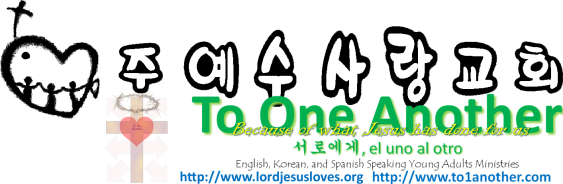 Pastor Yoo Nam KangMatthew 22:35-40September 9, 2012Matthew 22:35-40
35 One of them, an expert in religious law, tried to trap him with this question: 36 “Teacher, which is the most important commandment in the law of Moses?” 37 Jesus replied, “‘You must love the Lord your God with all your heart, all your soul, and all your mind.’ 38 This is the first and greatest commandment. 39 A second is equally important: ‘Love your neighbor as yourself.’ 40 The entire law and all the demands of the prophets are based on these two commandments.”The First CommandmentRomans 13:10
Love does no wrong to others, so love fulfills the requirements of God’s law.Matthew 10:37
If you love your father or mother more than you love me, you are not worthy of being mine; or if you love your son or daughter more than me, you are not worthy of being mine.Luke 14:26
If you want to be my disciple, you must hate everyone else by comparison—your father and mother, wife and children, brothers and sisters—yes, even your own life. Otherwise, you cannot be my disciple.Hebrews 10:9-10
9 Then he said, “Look, I have come to do your will.” He cancels the first covenant in order to put the second into effect. 10 For God’s will was for us to be made holy by the sacrifice of the body of Jesus Christ, once for all time.Matthew 5:17-18
17 “Don’t misunderstand why I have come. I did not come to abolish the law of Moses or the writings of the prophets. No, I came to accomplish their purpose. 18 I tell you the truth, until heaven and earth disappear, not even the smallest detail of God’s law will disappear until its purpose is achieved.Luke 16:16
Until John the Baptist, the law of Moses and the messages of the prophets were your guides. But now the Good News of the Kingdom of God is preached, and everyone is eager to get in.Romans 10:1-4 
1 Dear brothers and sisters, the longing of my heart and my prayer to God is for the people of Israel to be saved. 2 I know what enthusiasm they have for God, but it is misdirected zeal. 3 For they don’t understand God’s way of making people right with himself. Refusing to accept God’s way, they cling to their own way of getting right with God by trying to keep the law. 4 For Christ has already accomplished the purpose for which the law was given. As a result, all who believe in him are made right with God.Philippians 3:6-9
6 I was so zealous that I harshly persecuted the church. And as for righteousness, I obeyed the law without fault. 7 I once thought these things were valuable, but now I consider them worthless because of what Christ has done. 8 Yes, everything else is worthless when compared with the infinite value of knowing Christ Jesus my Lord. For his sake I have discarded everything else, counting it all as garbage, so that I could gain Christ 9 and become one with him. I no longer count on my own righteousness through obeying the law; rather, I become righteous through faith in Christ. For God’s way of making us right with himself depends on faith.1John 5:6-8
6 And Jesus Christ was revealed as God’s Son by his baptism in water and by shedding his blood on the cross—not by water only, but by water and blood. And the Spirit, who is truth, confirms it with his testimony. 7 So we have these three witnesses— 8 the Spirit, the water, and the blood—and all three agree.1John 4:19-21
19 We love each other because he loved us first. 20 If someone says, “I love God,” but hates a Christian brother or sister, that person is a liar; for if we don’t love people we can see, how can we love God, whom we cannot see? 21 And he has given us this command: Those who love God must also love their Christian brothers and sisters.John 14:15, 21
15 “If you love me, obey my commandments. 21 Those who accept my commandments and obey them are the ones who love me. And because they love me, my Father will love them. And I will love them and reveal myself to each of them.”The Blessings for Those That Love GodExodus 20:6
But I lavish unfailing love for a thousand generations on those who love me and obey my commands.Psalms 145:20
The Lord protects all those who love him, but he destroys the wicked.Proverbs 8:17-19
17 “I love all who love me. Those who search will surely find me. 18 I have riches and honor, as well as enduring wealth and justice. 19 My gifts are better than gold, even the purest gold, my wages better than sterling silver!Mark 12:28-31
28 One of the teachers of religious law was standing there listening to the debate. He realized that Jesus had answered well, so he asked, “Of all the commandments, which is the most important?” 29 Jesus replied, “The most important commandment is this: ‘Listen, O Israel! The Lord our God is the one and only Lord. 30 And you must love the Lord your God with all your heart, all your soul, all your mind, and all your strength.’ 31 The second is equally important: ‘Love your neighbor as yourself.’ No other commandment is greater than these.”John 16:15
All that belongs to the Father is mine; this is why I said, ‘The Spirit will tell you whatever he receives from me.’John 17:10
All who are mine belong to you, and you have given them to me, so they bring me glory.Matthew 7:21-23
21 “Not everyone who calls out to me, ‘Lord! Lord!’ will enter the Kingdom of Heaven. Only those who actually do the will of my Father in heaven will enter. 22 On judgment day many will say to me, ‘Lord! Lord! We prophesied in your name and cast out demons in your name and performed many miracles in your name.’ 23 But I will reply, ‘I never knew you. Get away from me, you who break God’s laws.’1Corinthians 8:3
But the person who loves God is the one whom God recognizes.John 10:27
My sheep listen to my voice; I know them, and they follow me.Completion of a Faithful (Christian) Life1Corinthians 13:1-3, 13
1 If I could speak all the languages of earth and of angels, but didn’t love others, I would only be a noisy gong or a clanging cymbal. 2 If I had the gift of prophecy, and if I understood all of God’s secret plans and possessed all knowledge, and if I had such faith that I could move mountains, but didn’t love others, I would be nothing. 3 If I gave everything I have to the poor and even sacrificed my body, I could boast about it; but if I didn’t love others, I would have gained nothing. . . 13 Three things will last forever—faith, hope, and love—and the greatest of these is love.John 14:20-21
20 When I am raised to life again, you will know that I am in my Father, and you are in me, and I am in you. 21 Those who accept my commandments and obey them are the ones who love me. And because they love me, my Father will love them. And I will love them and reveal myself to each of them.